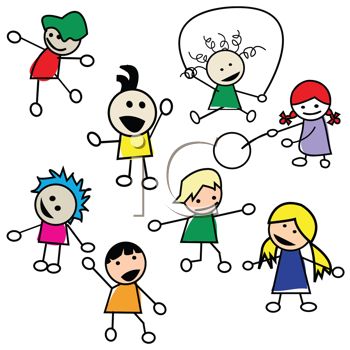 SACRED HEART SCHOOL’S AFTER SCHOOL CARE PROGRAMREGISTRATION FEE: $25 (per child)$30 – 5 days per week (per child)$20 – MWF – 3days (per child)$15 TUES/THURS (per child)$10 per day for drop in. (per child){The school must be notified by 11:30.} Service time: After school until 5:30.*Each student will be given an after school snack, and a short time for relaxation after a busy day in the classroom. *After snack time, the student will be assisted with homework, and then the student will be given time to read for pleasure or work on the ALEKS program.For further information contact:Mrs. Darcy Bordelon 985-2772